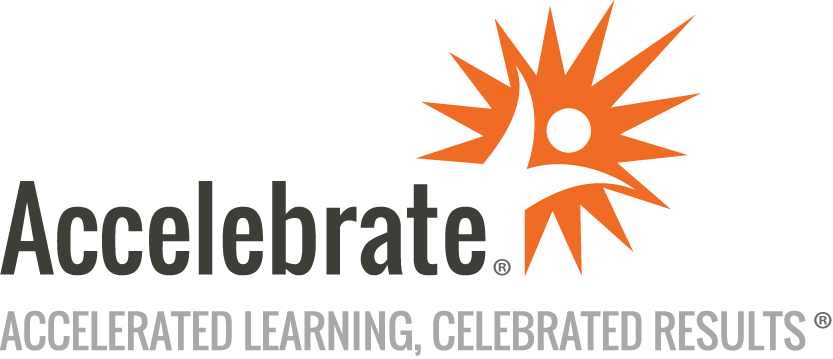 Introduction to Google Analytics 4 (GA4)Course Number: GA-102
Duration: 1 dayOverviewGoogle Analytics 4 (GA4) is the latest version of Google Analytics, which will replace the legacy Universal Analytics (UA) in July 2023. GA4 has extensive new features that differentiate it from its predecessor. GA4 uses artificial intelligence (AI) to provide much more powerful analytics capabilities than those in UA.This GA4 training course teaches attendees the fundamentals of GA4 and how to navigate the new reporting interface. Participants learn how to leverage the new analytics capabilities in GA4 and integrate GA4 with other Google tools to drive value for their organizations.PrerequisitesNo prior experience is presumed.MaterialsAll Google Analytics training students receive comprehensive courseware.Software Needed on Each Student PCAccess to your company's Google Analytics 4 property, if availableInternet connectionObjectivesNavigate around GA4 and find what you needUnderstand how GA4 works and how it differs from the previous versionCreate custom audiencesUse GA4’s analysis capabilitiesCreate conversions and eventsConfigure GA4’s reporting optionsIntegrate other Google tools with GA4, including the Google Tag ManagerOutlineIntroductionThe Google Analytics 4 Platform Admin SettingsDifferences from Universal GAEventsMigrationDefining TrafficViewsCollections Create CollectionsOrganize ReportsDifferent DimensionsMediums/SourceAudiences DevicesCreate Custom AudiencesUsing TemplatesPurchasersFilteringImporting Current GoalsConversions and Events Monitor current eventsCreate new eventsCreate ConversionsConversion PathsModel ComparisonAdvertising ReportsEngagement OverviewReports Customizing reportsCreate AlertsFunnel ExplorationPath ExplorationFree FormSegmentsSharing ReportsMonetization Ecommerce PurchasesUnderstand what can be trackedTools to assist with GA4 Google Tag ManagerGoogle Looker StudioSearch Engine ConsoleLinked AccountsConclusion